Obec Vážany ve spolupráci s TJ Sokol Vážany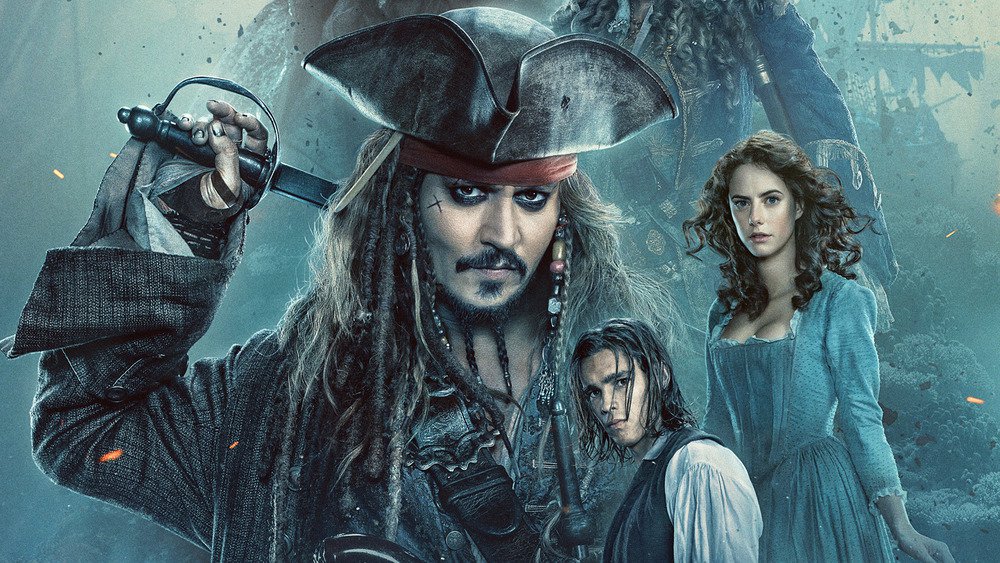 	Vás srdečně zve na dětský den	 Kdy?                   V kolik? 14:00 hod		    Kde? Před pohostinstvím a v parkuČekají na Vás: Sportovní a poznávací hry, skákací hrad, dílničky, opékání špekáčkůPřineste si jednobarevné tričko a šátek!!!Občerstvení zajištěno                    Možnost stanování na parku na vlastní zodpovědnost